                PHARMASUG INDIA SINGLE DAY EVENT 2020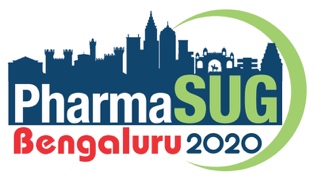                                Bengaluru, India                    CORPORATE SPONSORSHIP FORMPremier Sponsor:  (       ) – US $2500.00Gold Sponsor:        (       ) – US $2000.00Silver Sponsor:       (       ) – US $1000.00Bronze Sponsor:     (       ) – US $750.00COMPANY: ____________________________________________________________________________________ADDRESS:____________________________________________________________________________________City: ____________________ State: _______Zip Code: ________ Country _________________________CONTACT: Last Name __________________ ,  First  Name _________________  Title: _______________________EMAIL: _______________________________    PHONE:   ___________________ FAX: _____________________2ND CONTACT: Last Name ________________,  First  Name ________________ Title: _______________________EMAIL: __________________________________   PHONE:  ___________________ FAX: _____________________PAYMENT:          (        ) By Company Check. Make check payable to: “PharmaSUG”. Mail check to: PharmaSUG, 1818 MLK Jr. Blvd., Suite 106, Chapel Hill, NC 27514, USA                           (        ) By Credit Card  -    Credit Card Type:     (   ) American Express  (   ) VISA   (   ) Master Card   (    ) Discover    Account number: _____________________________ Expiration Date: _____________ Security code: _______    Name of the Credit Card Holder: _______________________________________________     Address of Card Holder on file with the bank: ______________________________________________________    Signature: _________________________________________________Date: _________________________For Credit Card payment, please email the scanned copy of the form to Syamala.ponnapalli@gmail.com (        ) By Wire Transfer – Please send us an email – Syamala.ponnapalli@gmail.com - for wire transfer instruction – Once payment is received, a receipt will be emailed to you. THANK YOU FOR YOUR SPONSORSHIP!Questions? Contact us at PharmaSUGindia@pharmasug.org